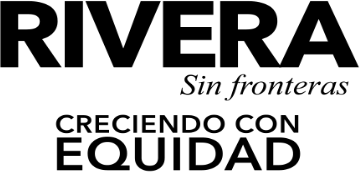 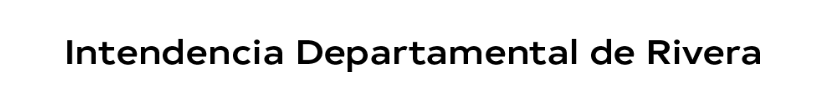 2- DATOS DE LA FAMILIA2.1 Integración Familiar:	Completar la planilla:Completar la planilla con los datos de todos los integrantes del núcleo familiar. En la columna INGRESOS se deberá detallar todos los ingresos (líquidos) o apoyo económico de familiares, amigos, etc. que percibe el núcleo familiar. Se deberá presentar todos los recibos de sueldos del núcleo familiar (originales, sellados y firmados, etc.) o comprobantes de ingresos.En el caso de tener ingresos (por changas ayuda de familiares, etc.) y NO tener recibo de sueldo o comprobante del mismo, deberá completar la declaración jurada de ingresos.DATOS DE LOS INTEGRANTES DEL GRUPO FAMILIAR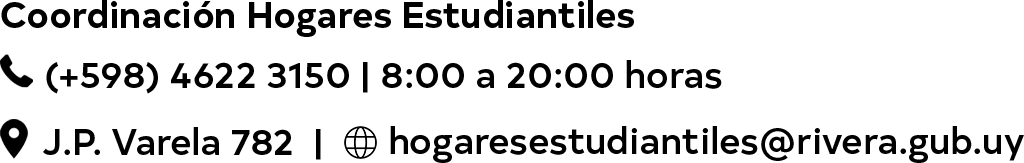 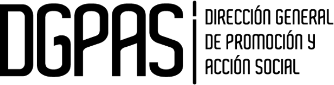 ParentescoCédulaNombreEdadEducaciónúltimo año aprobadoActividad y/o ocupaciónIng.líquidos mensualesOtros ing. líquidosSolicitanteMadrePadreHermano 1Hermano 2Hermano 3Hermano 4AbueloAbuelaTío/TíaCónyuge madreCónyuge padreSin parentesco